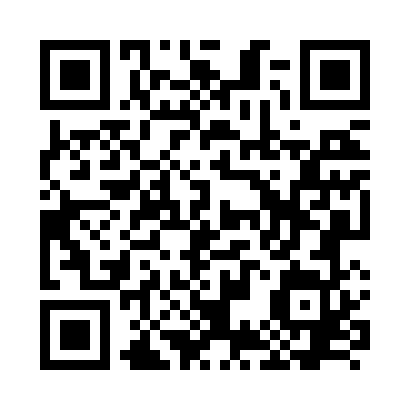 Prayer times for Tremsbuttel, GermanyMon 1 Apr 2024 - Tue 30 Apr 2024High Latitude Method: Angle Based RulePrayer Calculation Method: Muslim World LeagueAsar Calculation Method: ShafiPrayer times provided by https://www.salahtimes.comDateDayFajrSunriseDhuhrAsrMaghribIsha1Mon4:446:511:224:557:559:542Tue4:416:481:224:567:579:563Wed4:386:461:224:577:599:594Thu4:356:441:224:588:0110:015Fri4:326:411:214:598:0210:046Sat4:286:391:215:008:0410:077Sun4:256:361:215:018:0610:098Mon4:226:341:205:028:0810:129Tue4:186:321:205:028:1010:1510Wed4:156:291:205:038:1210:1711Thu4:126:271:205:048:1410:2012Fri4:086:251:195:058:1510:2313Sat4:056:221:195:068:1710:2614Sun4:016:201:195:078:1910:2915Mon3:586:181:195:088:2110:3116Tue3:546:151:185:098:2310:3417Wed3:506:131:185:108:2510:3718Thu3:476:111:185:108:2610:4119Fri3:436:081:185:118:2810:4420Sat3:396:061:185:128:3010:4721Sun3:356:041:175:138:3210:5022Mon3:316:021:175:148:3410:5323Tue3:275:591:175:158:3610:5724Wed3:235:571:175:158:3711:0025Thu3:195:551:175:168:3911:0426Fri3:155:531:165:178:4111:0727Sat3:115:511:165:188:4311:1128Sun3:065:491:165:198:4511:1429Mon3:055:461:165:198:4711:1830Tue3:045:441:165:208:4811:20